Sok sikert a vizsgán mindenkinek! ZH/Vizsgatételek a Mobil kommunikációs hálózatok c. tárgyhoz Rövidítések jegyzéke: https://vik.wiki/A_tárgy_anyagában_előforduló_rövidítésekAlapok: 1. A mobil hálózati kommunikáció alapvető kihívásai: csatorna és mobilitás. Problémák általában a mobilhálózati kommunikációval:Felhasználók mozognakAkkumulator kell a mobil üzemeltetéshez -> EszközméretCellák közötti mozgásHandoverMobility ManagementRadios átvitel kellOsztott közegSzűk erőforrásTerjedés egyenetlenCsatorna általában nem ideális, rossz, lesz zaj és interferencia isBiztonsági problémák is adódnak abból, hogy osztott közeg vanAmi még extra rossz: fading - a jelszint hirtelen, véletlenszerűen lecsökkenMobility management-el kapcsolatos kifejezések: 7. tétel2. Hogyan lehet védekezni a rádiócsatorna kedvezõtlen hatásai ellen?• nyugtázás/újraadás • többféle verzió: pozitív nyugta minden csomagra, küldési ablakos megoldások, negatív nyugta • általában: magasabb szintű moduláció és kisebb kódolási redundancia: kevésbé zavartűrő • adaptív moduláció és kódolás: a csatorna állapotától függ, hogy egy adott pillanatban milyen modulációval, milyen hibavédő kódolással küldik az adatot: a hasznos átviteli sebesség is a csatornától függ• hibavédő kódolás (FEC): konvolúciós kódolás, blokk-kódolás, turbó kódolás: bizonyos mennyiségű bithibát képesek javítani, még többet jelezni, ha a hibák elszórtak, függetlenek • redundancia (több bit átvitele) kell hozzá • de a hibák: tipikusan börsztösen jelentkeznek • ezért: interleaving (átlapolás) 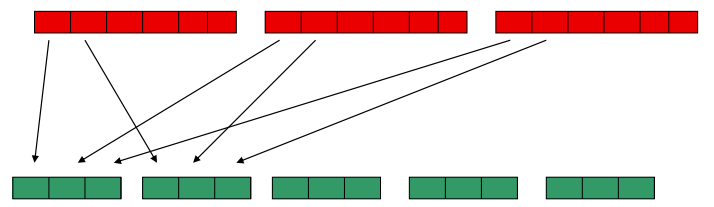 • scrambling (bitkeverés)3. Shannon formula és értelmezése. Maga a Shannon-Formula: )A csatorna:●     kis kapacitás (sávszélességtől és adóteljesítménytől függ, sávszélesség nagyon drága)●     R: a csatorna átviteli sebessége (b/s)●     W: a csatorna sávszélessége (Hz)●     P_signal (S): átlagos vett jelerősség (Watt) ●     P_noise (N): átlagos zaj erősség (Watt)●     S/N: jel-zaj arányzaj, időben és helytől függően (drasztikusan) változó csatorna        	csillapítás; interferencia (mások is használhatják ugyanazt a sávot,vagy valami behallatszik)●     a keskeny csatornát a lehető leghatékonyabban kell kihasználni        	(legtöbb bit per szekundumot átpréselni): de minden felhasználó látja,valahogy el kell köztük osztani●     mivel mindenki hallja, sokkal könnyebb lehallgatni, ill. zavarni: kényesa biztonságFelhasználói mobilitás:●     a felhasználók rádiós interfészen keresztül csatlakoznak a (globális)        	hálózathoz, egy hálózati csatlakozási ponton keresztül (bázisállomás,      	hozzáférési pont) ●     mozgás során eltávolodhatnak, másikhoz csatlakozhatnak (ha        	kommunikáció közben történik: handover): ez történhet akár      	különböző szolgáltatók, vagy hálózatok között is!●     ennek úgy kell megtörténnie, hogy a felhasználó ne vegye észre                    	– hívások, adatcsomagok átirányítása az új hely felé, manapság                    	szolgáltatási minőségről (QoS) beszélnek, ezt kell biztosítani                    	– rádiós erőforrásnak kell rendelkezésre állnia az új csatlakozási pontnál●     a felhasználót meg kell találni a hálózatban, ha felé irányuló      	kommunikáció van4. A modulált jelek alapsávi leírása, az alapsávi ekvivalens. A könnyebb érthetőség kedvéért először összefoglaljuk a jelek alapsávi leírásáról tanultakat. Egy amplitudó és/vagy szögmodulált szinuszos jel a következő alakban írhato fel: (1)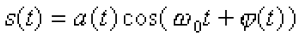 ahol a(t) az amplitudót, j(t) pedig a fázist (vagy a frekvenciát) modulalo jel. Egyszerű trigonometrikus átalakitásokkal a jel un. kvadratúra alakra hozható: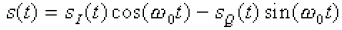 Ahol  (2)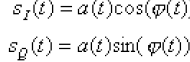 Az sI(t) neve a jellel fázisban lévő (in phase), vagy normál komponense, sα(t) pedig a kvadratúraban levő komponens. E két összetevő ismeretében definiálható az (1) szerinti jel komplex alapsávi ekvivalense: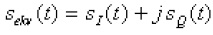 Láthatóan ez egy komplex értékű időfüggvény, a (2) szerinti valós és képzetes résszel. Ismerve a komplex számok Euler féle (exponenciális) alakját, könnyen belátható, hogy: (3)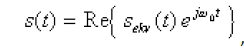 ahol w0 a szinuszos vivő körfrekvenciája. Az komplex kifejezés elnevezese az s(t) jel komplex előburkoloja.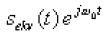 5. Lineáris digitális modulációk: adó felépítése, fajták, konstellációs diagramm, időtartománybeli jelalak.●     a bináris forrásból soros/ph átalakítással b bites szavak jönnek (demultiplexer)●      jelrendező: a bináris szavaknak megfelelő dI és dQ értékeket állít elő●      gS(t): elemi jelalak szűrő, Dirac impulzusokat ráadva a kívánt jelalakotérjük el (a gyakorlatban gyakran nem szűrővel, hanem tároltjelalakokkal dolgoznak)●      ezeket ültetjük a vivőre (fázisban és kvadratúrában levő komponens)●      az összegzett jelen sávszűrést végrehajtva kész a kimenő jel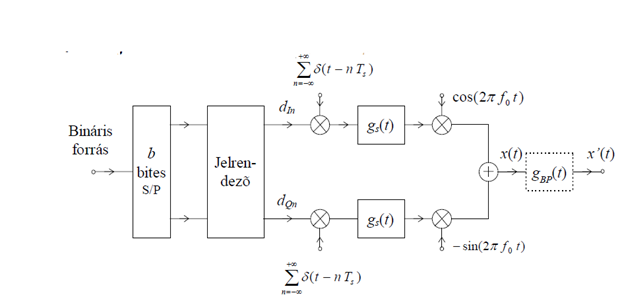 ●     a dI és dQ értékek lehetséges értékeit síkban ábrázolva az ún. konstellációs diagrammot kapjuk, ez gyakorlatilag a vivő fázisát és amplitúdóját mutatja●     elemi jel: mint látható, ennek megfelelően fog változni az I és Q összetevők amplitúdója, így az eredeti jel fázisa is. legegyszerűbb esetben négyszögjel, a simább átmenet és így kisebb sávszélesség érdekében valamilyen lekerekített jeleket szoktak használniFajták:●     On-OFF keying : b=1, dQ mindig nulla, dI egy vagy nulla, az elemi jelet vagy átvisszük, vagy nem●     jelalak, konstellációs diagram: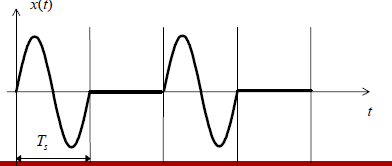 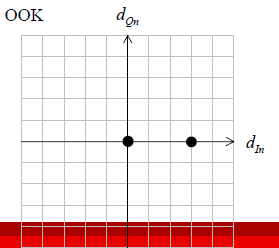 ●     Amplitúdó billentyűzés, bináris fázisbillentyűzés (ASK, amplitude shift keying, BPSK binary phase shift keying)●     b=1, dQ mindig nulla, dI egy vagy mínusz egy, az elemi jel, vagy inverze modulálja a koszinuszt●     időfüggvény, konstellációs diagram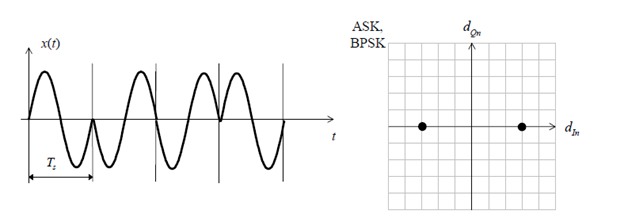 ●     QPSK (Quadrature Phase shift keying), 4-QAM (4 Quadrature Amplitude modulation), vizsgán: dI és dQ értékei●     konstellációs diagrammok és időfüggvények: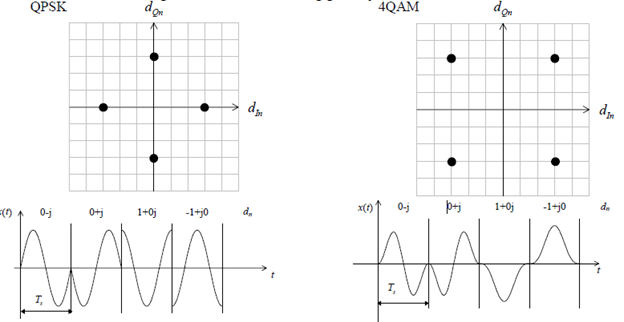 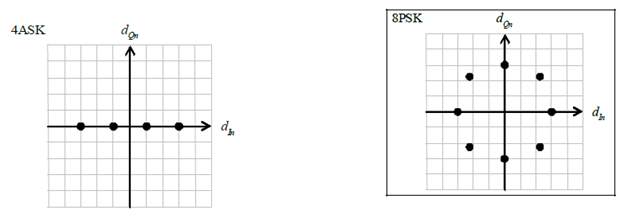 6. Milyen terjedési modelleket ismer? Mik a főbb jellemzőik?7. A frekvencia újrafelhasználás elve, haszna, bemutatása egy példán, cellás elv. ●     frekvencia újrafelhasználás: a teljes rendelkezésre álló frekvenciasávokból csak néhányat használnak egy cellában●     ugyanazokat a frekvenciákat ismét használják egy lehető legtávolabbi cellában--> sokkal több felhasználó kiszolgálható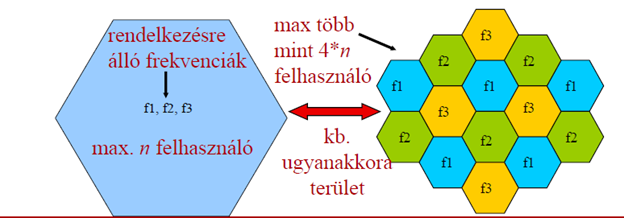 8. Rádióhálózat típusok (cellatípusok): méret, használat, alak, stb. szerinti csoportosítás. makrocella:• nagy terület lefedésére (1-35km)• ritkán lakott területek, gyorsan mozgó felhasználók• külvárosok, kisvárosok, falvak és nem lakott területek lefedése• kétszintű hálózatok esetén a felső szint biztosítása• nagy adóteljesítmények (1-20W), nagy Gmikrocella:• kis terület lefedése (0.2-1 km)• sok felhasználó, lassabb mobilok (városok, külvárosok városközpontja)• a bázisállomás antennája épületek tetőszintje alatt• kis teljesítmény (0.01-5 W), nagy kapacitáspikocella:• főként beltéri lefedésre, ill nagyon nagy forgalmú területek lefedésére (nagy kapacitás)• kis teljesítmény (<100 mW), antennák beltérbenfemto cella:●     ~10 mhatszögletű cella:• gyakorlatban nincs ilyen• hatszögekkel lefedhető a sík• jól közelíti az omni cellákat• közelítő számításokhoz• elméleti modellekhez• jól szektorizálható, három szektor• K faktor meghatározásához (frekvencia-újrafelhasználás)• városokban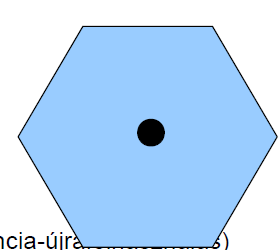 omni cella:• körsugárzó antenna• elvileg kör alakú (a Hortobágyon lehet)• gyakorlatban a terep miatt szabálytalan• főleg vidéki (rural) területen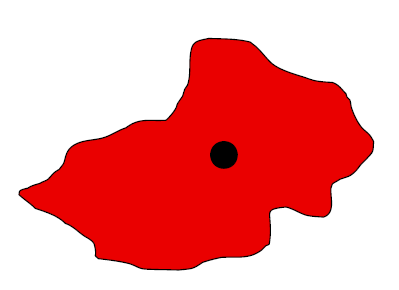 szektorantennák:• egy bázisállomással több cella kialakítására• létező cellák feldarabolására• gyakorlatban a terep miatt szabálytalan• 60, 90, 120 fok• antennánként külön-külön kezelve• különböző méretű szektorok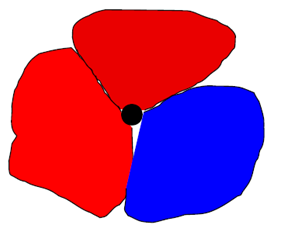 hierarchikus cellák:• nagy forgalmú területek több cellával lefedése• a cellák természetesen más frekvenciákat használnak• egy bázisállomás több cellát is „működtet”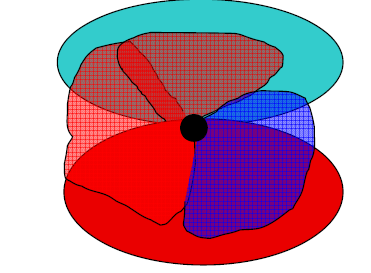 hierarchikus cellák, esernyő cella:• egy nagy cella több kisebbet is lefed• különösen mikro-, pikocellás környezetben• a gyorsan mozgó felhasználók kiszolgálására• a gyakori handoverből eredőproblémák kiküszöbölésére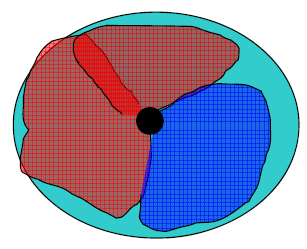 9. Mobilitás menedzsment alapok: handover, location update, paging fogalma, szerepe, működése. Location area fogalma. Handover:• a felhasználók rádiós interfészen keresztül csatlakoznak a (globális) hálózathoz, egy hálózati csatlakozási ponton keresztül (bázisállomás, hozzáférési pont) (rajzot!)• mozgás során eltávolodhatnak, másikhoz csatlakozhatnak (ha kommunikáció közben történik: handover) (rajzot!): ez történhet akár különböző szolgáltatók, vagy hálózatok között is!• ennek úgy kell megtörténnie, hogy a felhasználó ne vegye észre– hívások, adatcsomagok átirányítása az új hely felé, manapság szolgáltatási minőségről (QoS) beszélnek, ezt kell biztosítani– rádiós erőforrásnak kell rendelkezésre állnia az új csatlakozási pontnál is• a felhasználót meg kell találni a hálózatban, ha felé irányuló kommunikáció vanLocation area & Location update:Végberendezés helyének nyilvántartása:●     Cella szinten – túl gyakori adatbázis frissítés, nagy hálózati forgalom●     Országos szinten – túl nagy területen kéne keresni pl. beérkező híváskor, szintén nagy hálózati forgalom●     Kompromisszum - néhány (tipikusan 20-30) cella együttese●     köztük való cellaváltáskor nincs helyzetfrissítés (Location update)●     Location Area váltáskor helyzetfrissítésPaging:●     bejövő híváskor/SMS-kor broadcast keresési üzenet (paging) a Location Area-banGSM: 10. Milyen alrendszerekből és milyen funkcionális elemekből áll a GSM hálózat, mik ezek feladatai? 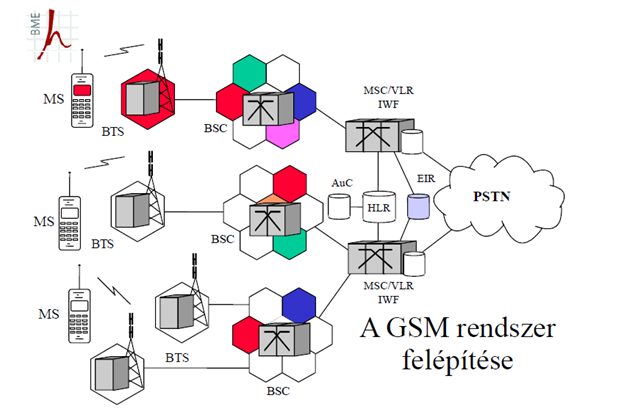 A GSM hálózat négy alrendszerbõl áll:• a Mobil Állomás (MS, Mobile Station),• a Bázisállomás Alrendszer (BSS, Base Station Subsystem),• a Hálózati és Kapcsoló Alrendszer (NSS, Network Switching Subsystem) és• az Üzemeltetési Alrendszer (OSS, Operation Support Subsystem).A rendszer funkcionális egységeit interfészek választják el. Ezek az interfészek:• az Um rádió interfész (MS–BTS),• az Abis interfész (BTS–BSC) és• az A interfész (BSC–MSC).A Bázisállomás alrendszer tartalmazza a cellás hálózat kialakításához szükséges adó-vevő és vezérlõ berendezéseket.●     Három fő funkcionális elemet foglal magában:                    	• a Bázis Adóvevő Állomást (BTS, Base Transceiver Station),                    	• a Bázisállomás Vezérlõt (BSC, Base Station Controller) és                    	• a transcodert (TC-k).Bázisállomás (BTS)A bázisállomások a rádió interfészen keresztül közvetlen kapcsolatban vannak a mobil állomásokkal.Főbb feladataik:• elvégzik a csatorna kódolást és dekódolást,• megvalósítják az ún. interleaving és de-interleaving funkciókat,• a titkosítást és a titkosított jel visszaalakítását,• a beszéd- és adatsebesség adaptálását,• a modulációt, a teljesítmény erősítést és• az RF jelek egyesítését,• fenntartják a szinkronizációt a BTS és az MS között,• valamint vezérlik a logikai csatornák időzítését és• továbbítják a BSC felé az MS és a BTS méréseit. Összefoglalva: a digitális beszédsorozatból előállítják a rádiós interfészen küldött fizikai jelet és visszaA BTS-ek főbb elemei:• rádió adók és vevők,• antennák és antenna kábelek,• duplexerek• esetenként splitterek.A BSC-khez tipikusan n*2 Mbit/s-os PCM vonalakonkeresztül csatlakoznak, melyeket mikrohullámú, vagyoptikai összeköttetésekkel valósítanak meg.A lehetséges BTS-BSC átviteli megoldások• pont-pont,• többleágazású-lánc és• többleágazású-hurok összeköttetések lehetnek.Bázisállomás vezérlő (BSC)A BSC feladatai,• hogy konfigurálja és vezérelje a rádió interfészt és• hogy a transcodereken keresztül kapcsolatot tartson a hálózat éskapcsoló alrendszer központjaival. Távvezérli a hozzá tartozó bázisállomásokat és ezáltal vezérli• a forgalmi és jelzésátviteli csatornák lefoglalását,• a forgalmi csatornák minőségét és térerősségét,• a BTS-ek és MS-ek teljesítményszintjét,• az előfizetők megtalálását (paging) és• a frekvencia ugratást.• az egy BTS kiszolgálási területe alatt történő cellaváltást (handovert)Emellett részt vesz a BSC és MSC közti földi átviteli vonal vezérlésében.Transzkóder (TC)●     A transzkóder funkcionálisan a bázisállomás része.●     GSM-specifikus kódolást és dekódolást és adatátvitel esetén sebesség adaptálást végez.●     Feladatai közé tartozik a downlink (BTS-MS irányú) beszédintenzitás érzékelése is.●     A transzkóderek telepíthetõk a BTS-ekben vagy tőlük távol is így pl. a BSC-ben vagy akár az MSC-ben.●     A transzkóderek BSC-be vagy MSC-be való áthelyezésével az üzemeltetõk megtakarítást érhetnek el a földi átviteli összeköttetések árában, mivel a TC-k összekötõ (gateway)  	funkcióval rendelkeznek a 16 és 64 kbit/sec átvitel között; így a csatornánkénti BTS és TC közti átviteli kapacitást 16 kbit/sec-ra csökkenthetõ.A Hálózat és Kapcsoló Alrendszer fő feladata, hogy irányítsa a GSM felhasználók és az egyéb távközlési hálózati rendszerek felhasználói közötti kommunikációt. Két funkcionális része van:a kapcsoló rendszer valamintaz előfizetõi és végberendezés adatbázisok. A kapcsoló rendszera Mobil Szolgálati Kapcsolóközpontból (MSC),egyéb szolgálati központokból, mint pl. a Rövid Üzenet Szolgálati Központ (SMSC) áll.Az előfizetői és végberendezés adatbázisok tartalmazzáka Látogató Elõfizetői Helyregisztert (VLR),a Honos Előfizetői Helyregisztert (HLR),az Előfizetői Azonosító Központot (AUC)a Berendezés Azonosító Regisztert (EIR).􀂃 Az Hálózat és Kapcsoló Alrendszer további funkcionális egysége a Hangposta Rendszer (VMS), mely tulajdonképpen nem illik bele a GSM specifikációk által definiált fenti funkcionális egységek egyikébe sem.Az Hálózat és Kapcsoló Alrendszer általában egynél több MSC-t tartalmaz. Ez esetben egy vagy több MSC-t átlépő központnak (Gateway MSC, GMSC) jelölnek ki, melyek feladata az előfizetõ helyének megállapítása és a hívás továbbítása azon MSC illetve külső hálózat (pl. PSTN) felé, mely a felhasználót kiszolgálja.Üzemeltetési alrendszer OSS (Operation Subsytem): hiba, számlázás, biztonság, konfiguráció menedzselés●     Az üzemeltetési alrendszer lehetővé teszi hogy a hálózat fenntartó nyomon kövesse és vezérelje a GSM hálózatot.●     TMN (Telecommunications Management Network) feladatok: hiba-, konfiguráció-, számlázás, teljesítőképesség-, biztonság-menedzselés.●     A szabványos TMN koncepció alapelveinek megfelelően• egyrészt az OSS olyan főbb hálózati elemekhez  csatlakozik, mint az MSC, a BSC, a HLR és egyebek  (a BTS-eket a BSC-ken keresztül lehet elérni)                    	• másrészt ember-gép interfészt biztosít az üzemeltetõ                    	  személyzet számára.●     Az OSS lehetővé teszi hogy az üzemeltető folyamatosan ellenõrizze a felhasználónak nyújtott szolgáltatás minõségét olyan paraméterek mérésével, mint a forgalom, a torlódás, a hívásátadások, az eldobott hívások, az interferencia, stb.●     Ez a lehetőség segít a rendszer szűk keresztmetszeteinek és problematikus területeinek feltárásában.●     Ugyancsak lehetőséget biztosít a rendszerbe történő beavatkozásra egy-egy probléma megoldása során.11. Milyen adatbázisok találhatók a GSM hálózatban és miket tárolnak ezek, mi a szerepük? Készülék Azonosító Regiszter EIR (Equipment Identity Register)A GSM specifikáció definiál egy mobil állomások azonosítására szolgáló hálózati elemet, a Készülék Azonosító Regisztert (EIR).●     Ez egy adatbázis, amely a mobil készülékek fõbb adatait tárolja.●     Az EIR-ben az MS-ekre a Nemzetközi Mobil Készülék Azonosítóval (IMEI) hivatkoznak.●     Az EIR három különbözõ listán tárolja az IMEI-ket.●  A fehér lista a típus engedélyezett berendezések IMEI számait tartalmazza,●  a szürke listán a megfigyelés alatt álló készülékek vannak●  a fekete lista azon mobil állomások IMEI számait tartalmazza, amelyeket le kell tiltani, vagy azért, mert ellopták õket vagy súlyos mûködési zavarok miatt.Előfizetői Azonosító Központ AuC, Authentication CenterAz előfizetõk azonosítására szolgáló biztonsági adatokat az Előfizetői Azonosító Központ (AuC)kezeli.●     A hálózat illetéktelen használata elleni védelme céljából lehetõség van a GSM előfizetők        	azonosítására                    	• minden regisztráláskor,                    	• minden hívás-felépítési kísérlet alkalmával és                    	• a kiegészítõ szolgáltatások aktiválása, deaktiválása, regisztrálása vagy törlése           	        	alkalmával.●     A hitelesítés lényege a hálózati oldalon lévõ előfizetői azonosító kulcs (az úgynevezett Ki szám összehasonlítása) a SIM-en tárolt Ki számmal anélkül, hogy az valaha is kiküldésre kerülne.●     A hálózati oldalon az AuC tárolja a Ki számot. Emellett tárol rejtjelezési paramétereket és tartalmaz egy véletlen szám generátort is.●     Az AuC lényegében a HLR funkcionális alosztálya, de különálló hálózat elem is lehet.                     	• A HLR és AuC általában integráltan jelenik meg, HSS                    	(Home Subscriber System) elnevezésselHonos Előfizetői Helyregiszter HLR (Home Location Register)●     A Honos Előfizetői Helyregiszter egy olyan adatbázis, amely az előfizető helyére és a számára nyújtható távközlési szolgáltatásokra vonatkozó információt tartalmaz.●     A HLR azonosítja, hogy a felhasználó megkaphatja-e az adott táv- vagy hordozó szolgáltatást.●     A kiegészítő szolgáltatásokra vonatkozó információkat nem feltétlenül tárolja.●     A Honos Előfizetői Regiszterben két szám tartozik minden felhasználóhoz:                    	• a Mobil Állomás Nemzetközi ISDN Száma (MSISDN)                    	• és a Nemzetközi Mobil Állomás Azonosító (IMSI).●     Az MSISDN az elõfizetõ telefonszáma, melyet a mobil állomás hívásakor tárcsáznak. Szemben a hagyományos telefonhálózatban megszokottakkal az MSISDN az elõfizetõ        	szolgáltatását definiálja, nem pedig az elõfizetõ telefon készülékét. Ez azt jelenti, hogy az         	elõfizetõk a különbözõ szolgáltatásokhoz különbözõ MSISDN-t kapnak.●     Az IMSI a SIM kártya hálózaton belül használt egyedi azonosító száma. Ezt a számot az elõfizetõ aktiválásakor definiálják és összekapcsolják az MSISDN-nel.●     Az IMSI-t a HLR az AuC-ban és a SIM kártya is tárolja.●     A HLR lehetõvé teszi a hívások átirányítását azon MSC/VLR szolgáltatási területére, amelyben a mozgó felhasználó éppen elhelyezkedik azáltal, hogy az elõfizetõ helyére vonatkozó információkat tárol, beleértve legalább a látogatott MSC/VLR címét,        	azonosítani képes a mobil állomásokat, valamint megkéri a látogatott MSC/VLR-tõl a    Mobil Állomás Roaming Számot (MSRN).Látogató Előfizetői Helyregiszter VLR●     A HLR-en kívül egy másik adatbázis funkciót is megvalósítanak a GSM-ben: a Látogató Előfizetői Helyregiszter (VLR).●     A VLR-ek egy vagy több MSC-hez kapcsolódnak. Mindegyikük több cellát vezérel, feladatuk, az MSC(-k) szolgáltatási területén tartózkodó előfizetõk adatainak átmeneti tárolása, valamint az előfizető helyének a HLR-nél pontosabb ismerete.                  	• Location Area szinten ismert helyzet●     A GSM cellák egy-egy csoportja forgalmi területet képez (Location Area). Valahányszor a mobil állomás átlépi két forgalmi terület határát vagy más helyen kapcsolják be,        	mint ahol utoljára sikeresen regisztrálásra került, a VLR megkíséreli végrehajtani a         	helyregisztrációs eljárást (location updating).●     A legutolsó helyregisztrációs kísérlet eredményét a SIM is tárolja. A helyregisztráció során az előfizető adatai áttöltődnek a HLR-ből a VLR-be. Ezáltal a VLR részt vesz                    	• az előfizető azonosításában,                    	• a hívásátadásban,                    	• támogatja a titkosítást és                    	• a rövid üzenetek továbbítását.12. Ismertesse a GSM rádiós jellemzőit (csatornamegosztás, duplexitás, moduláció, frekvenciasávok, időrések, keretek)! ●     közeghozzáférés: TDMA/FDMA/FDD●     moduláció: GMSK(Gaussian Minimum Shift Keying / frekvencia moduláció)●     frekvenciaosztás: 200 kHz -es sávok●     időosztás: egy-egy vivőn nyolc időrés●     duplexitás: uplink és downlink kommunikációs irány frekvenciában elválasztva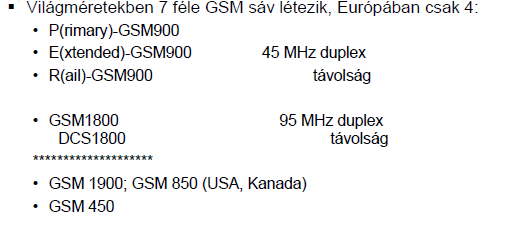 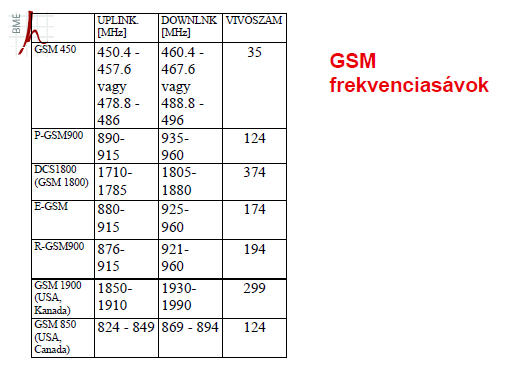 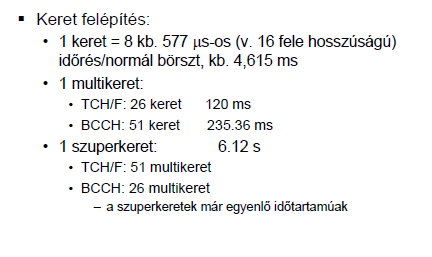 13. A logikai csatornákon keresztül írja le a bejelentkezés és a hívásfelépítés folyamatát a GSM-ben. A bejelentkezés folyamata (készenléti állapotba jutás):        	– MS bekapcsolása(Hálózat keresése: saját, tárolt, engedélyezett)        	– Csatornák megmérése és jelszint szerinti rendezése        	– BCCH-e?        	– Ha igen, FCCH -t keres, beállítja a vevőt, SCH-t keres, beállítja időalapját, időzítését,megvizsgálja, hogy mik a hálózat jellemzői, saját-e (ha nem, akkor a következő legnagyobb szintű BCCH-val folytatja le a fenti folyamatot)(Megjegyzés: LA lehet egy BSC celláiból, de más is lehet, ezen belül hívják pl.)        	– A következő vizsgálat a helyzetre vonatkozik, azonos-e a legutóbbival, ha igen,        	kezdeményezhet és fogadhat (készenléti állapotba kerül).        	– Ha nem, akkor az MS forgalmaz a RACH-en        	– BS SDCCH-t jelöl ki        	– MS átmegy az SDCCH-ra hitelesítésre es helyzetfrissítésre        	– BS utasítja MS-t a SACCH-n át a teljesítmény és időzítés beállítására, MS jelenti a BCCH-ek jelszintjét és jelminőséget és készenleti állapotba megy át.A HIVÁSFELÉPÜLÉS FOLYAMATA:        	– Mobil kezdeményez: RACH-en át        	– Mobil felé: irányuló hívás esetén a LA-n belüli BS-ek hívják az MS-t a BCCH-n levő PCH-en, amire az MS válaszol a RACH-en        	– Mindkét esetben a BS kijelöl egy SDCCH-t, vagy TCH-t        	– SDCCH esetén közbeiktatás: hitelesités, hivásfelépítés és TCH kijelölés, a BS utasítja SACCH-en az MS-t a teljesítmény és időzítes beállításra, MS jelenti a BCCH-ek szintjét és minőségét        	– Forgalmazás TCH-n át        	– MS az SACCH-en jelenti a BCCH-ek szintjét és minőségét, BS utasítja MS-t a teljesítmény és időzítés beállítására        	– A hívást az MS vagy a BS végezteti (bontja a kapcsolatot)14. Mi a timing advance és miért kell vele foglalkozni, milyen problémát old meg, mekkora? 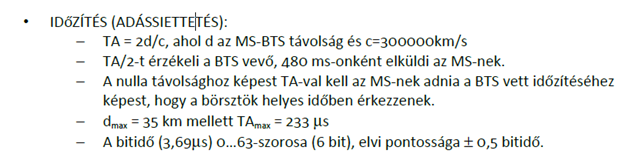 Az idõzítés problémája:                    	Mindenki a DL kerethez szinkronizál RCH-nál    	                    	Ha már csak két mobil is van, egyik 0 méter, másik távolabb, simán adhatnak egyszerre                    	Adássiettetés: a mobilnak ennyivel hamarabb kell adni, mint gondolná --> ezt adja meg a rendszer3G: 15. Az UMTS hálózatok felépítése, az egyes eszközök feladatai. 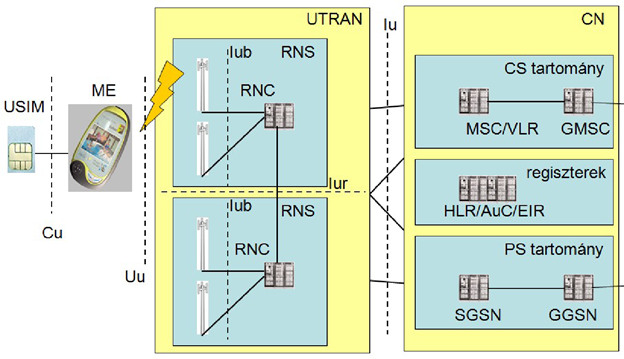 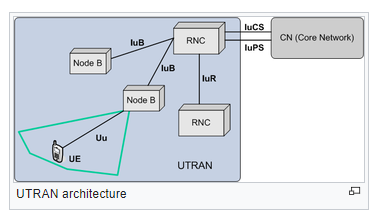 ●     felhasználói készülék, UE (User Equipment) két részre bontható:●     USIM (UMTS Service Identity Module)●      ME (Mobile Equipment), köztük Cu interfésza rádiós hozzáférést biztosító hálózat elnevezése UTRAN (Universal                        	        	Terrestrial Radio Access Network), rádiós hálózati alrendszerekre                                        	osztva (Radio Network Subsystems, RNS)                                           	– EDGE alkalmazásánál a hozzáférési hálózat elnevezése GERAN                   	                                	(GSM/EDGE RAN)• gyökérhálózat (Core Network, CN)●     UTRAN: egy RNS egy rádiós hálózatvezérlőből (Radio Network Controller, RNC) és az általa felügyelt bázisállomásokból (Node B) áll                    	• az RNC –k az Iur intefészen át kapcsolódhatnak                    	• az RNC – bázisállomás között Iub                    	• az RNC –k a gyökérhálózathoz Iu interfészen keresztül csatlakoznak                    	• gyökérhálózat: a GSM –ből ismert MSC –k, GMSC –k, valamint SGSN,                  	        	GGSN eszközök és felhasználói regiszterek (VLR, HLR, AuC, EIR)   	UTRAN:●     feladata: rádiós hozzáférés biztosítása a CN és az UE között●     új berendezések:Node B – megfelel a GSM BTS-nek, de újak kellenekmás moduláció, más közeghozzáférés (CDMA), más frekvenciasávok és sűrűbben kell            	      elhelyeznifeladatai: OSI fizikai réteg a rádiós interfészenUu fizikai biztosítása, Iub kommunikációmoduláció, spektrumszórás, szinkronizációcsatornakódolás, interleavingbitfolyam titkosításaFDD és/vagy TDD módú működésgyors teljesítményszabályozásRádióhálózat Vezérlő (RNC, Radio Network Controller)új elem, funkciója hasonló a GSM BSC -éhezIu (PS és CS) interfészen csatlakozik a gyökérhálózathoz, Iur interfész két RNC között, Iub interfész BS és RNC közöttegy RNC BS-ek egy csoportját vezérliadatok továbbítása a bázisállomásokhoz (kapcsoló funkció)●     rádiós erőforrás menedzsment (RRM):                    	• teljesítményszabályozás, kódkiosztás, handover szabályozás, beengedés                                	        	szabályozás, csomagütemezés●     rendszerinformációk szórása●     UTRAN szintű mobilitás menedzsment●     cella információs adatbázis menedzselésemakro diverziti16. Az OFDM alapjai, működése, előnyei, hátrányai.  (LTE rádiós interface)4G LTE: 17. Az EPC felépítése, az egyes eszközök feladatai. EPC: Evolved Packet Core, a lényege, hogy lecserélték a még áramkörkapcsolt részeket csomagkapcsolt (IP) dolgokra, hogy az egész maghálózat csomagkapcsolt legyen. 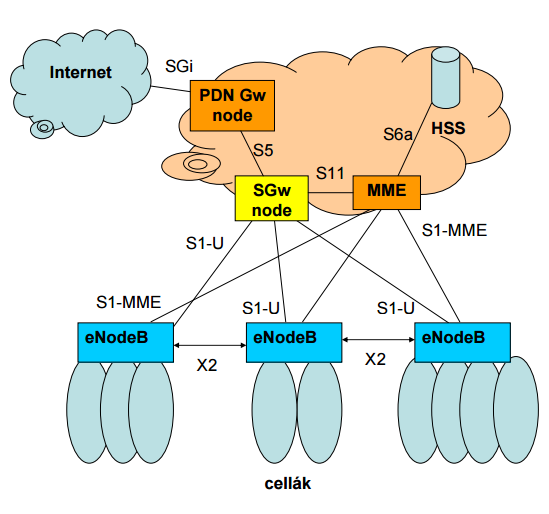 MME (Mobility Management Entity)a vezérlő sík megvalósítója az EPC-benmobilitás támogatáselőfizető helyének lekérdezésepaging megfelelő helyre küldéseútvonal választás az előfizető helyének függvényébenminden egyéb vezérlési feladat: hordozó felépítése, authentikáció, titkosítási kulcsok cseréje, stb..SGw (Serving Gateway)az előfizetői adatok továbbítója az EPC és az eNodeB (Evolved Node B, A NodeB ami kommunikál a mobilokkal, tehát az adó, és a RNC (Radio Network Controller) egybe van építve az adóval LTE-ben) közöttPDN Gw (Packet Data Network Gateway)az interfész a külső csomagkapcsolt hálózatok felé (pl.: Internet)LTE mobilitás gyökerea külső hálózattal ez tartja a kapcsolatota hálózaton belül alagútban megy az adat a felhasználóiga maghálózat kezeli a mobilitást, minden cellaváltásnál új alagútPCRF (Policy and Charging Rules Function)az előfizetői kapcsolatokat érintő szabályok és eljárásokszámlázási szabályok18. Az E-UTRAN architektúra változása 3G-hez képest és ennek következményei. E-UTRAN: Evolved Universal Terrestrial Radio Access Network 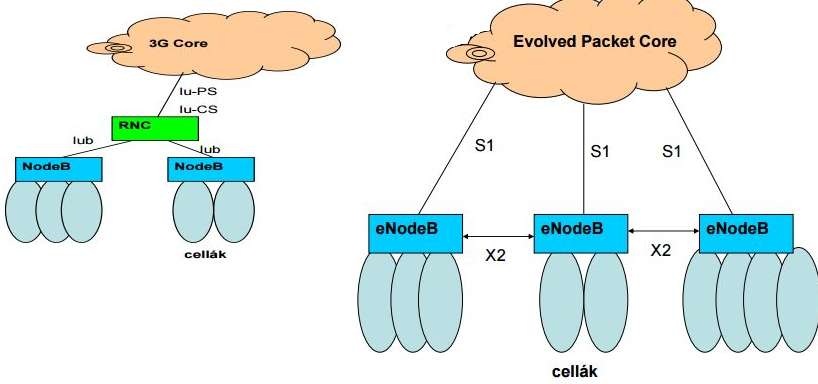 Nincs központi elem RNC => Korábbi RNC feladatok eNodeB-ben való megvalósítása
Nincs makrodiverziti https://www.facebook.com/thuglifevideo/videos/889763231204971/
Nincs puha hívásátadás(Soft handover)19. Az OFDM alapjai, működése, előnyei, hátrányai.  (LTE rádiós interface)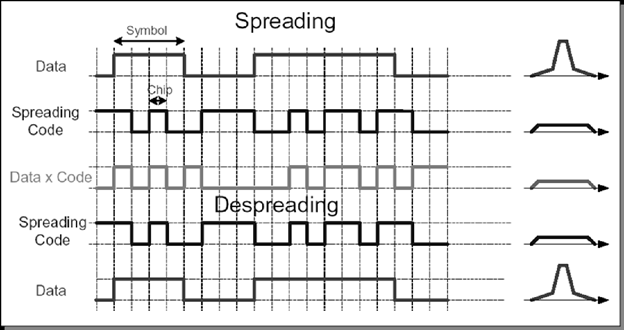 ●     azonos frekvenciasávot egy időben használnak a felhasználók●     bitek helyett kódsorozatot visz át egy felhasználó●     ezek egy átvitelhez egyediek, sok ilyen összegéből mindegyik különválasztható a vevő oldalon  példa: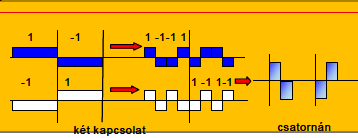  a vevő oldalon: a teljes jelet a saját kóddal korreláltatjachipenként szorozza a vett jelet a kóddal és integráljaaz integrátor kimenete ha elér egy küszöböt, döntés az átvitt bitről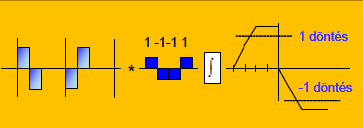  ezt azért lehet megtenni, mert a különböző kódok ortogonálisakkét kód közti korreláció nullagyakorlatban használatos más kódok: nem teljesen ortogonálisak -> gyak. interferenciát jelent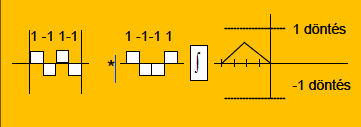 20. LTE rádiós interfész alapvető tulajdonságok: LTE keretszerkezet, erőforrás blokk. LTE-ben elérhető fizikai átviteli sebességek levezetése.Két fajta keretszerkezet: FDD és TDD, mi csak az FDD-t tanultuk.
FDD keretszerkezet:	
1 keret 10 ms hosszú. Minden keret 10 alkeretet tartalmaz, melyek 1 ms hosszúak. Mindegyik alkeret tartalmaz 2 időrést, melyek egyenként 0.5 ms hosszúak.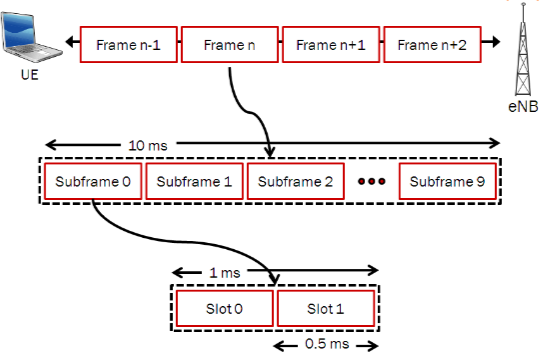 Fizikai szintű erőforrás blokk (PRB):	
12 db egyenként 15kHz-es sávszélességgel rendelkező segédvívő(12*15=180kHz)-1 PRB sávszélessége: 180kHz
1 PRB hossza = 1 időrés 0.5 ms
12*6(72) vagy 12*7(84) szimbólum PRB-ként=> alkeretenként 2 PRB = 144-168 szimbólum/alkeret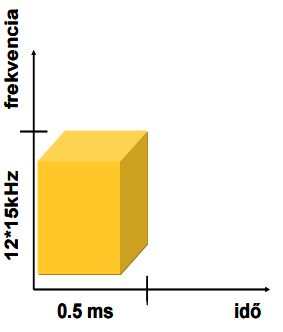 Elérhető fizikai sebességek alkeret esetén:
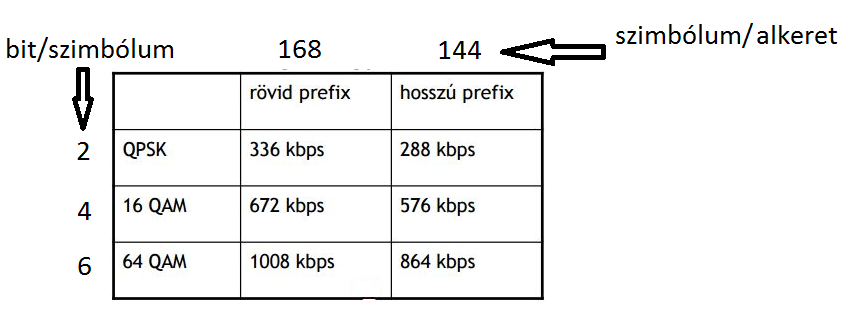 Sávszélesség: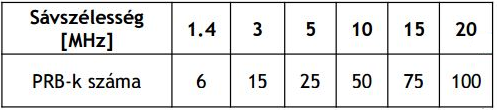 Minimum 6 PRB => Sávszélesség = PRB-szám * 180kHz+védősáv+vivőMaximális elméleti sebesség = 100 PRB*1008kbps = 100.8 Mbps 21. LTE erőforrás kiosztás (ütemezés): az ütemezési feladat bemutatása, nehézségek, tört reuse, elosztott kooperatív ütemezést, ezt hogyan támogatja a rendszer. Ütemezési feladat:melyik PRB-t, melyik időrésben, mekkora teljesítménnyel, melyik előfizető részéreösszes adóteljesítmény, PRB-k, időrések száma korlátosNehézségek:cellánként eltérő sávszélességekcellánként eltérő sávok, azonban nincs annyi elérhető sávszélesség, ami ehhez szükséges => Egymás melletti cellák azonos sávot használnak és a rendszer felügyeli, hogy egy PRB egyszerre ne legyen kiadva 2 felhasználónakkülönféle széletetszőleges sáv minden cellában (reuse 1)a rendszer gondoskodjon az interferencia elkerülésérőlElosztott ütemezés:Szomszédos cellák ne, vagy csak kis teljesítménnyel használják ugyanazt a PRB-t. X2 interfész segítségével történik az ütemezés az eNode-k között.3 dimenziós erőforrás kiosztásminden bázisállomás ugyanazt az erőforrás rácsot használjaA tört reuse (Fractional Frequency Reuse) a cellában rendelkezésre álló sávszélességet ún. "belső" és "külső" részekre bontja. A belső az adóhoz közel eső részeken található, ezt a szomszédos cellák teljes mértékben újra tudják használni. A külső a cellák peremén van. Az FFR elsődleges célja a cellák peremén jelentkező interferencia csökkentése.22. LTE rádiós protokoll rétegek és ezek feladatainak ismertetése. ftp://www.3gpp.org/Information/presentations/presentations_2010/2010_06_India/3GPP%20LTE%20Radio%20layer%202.pdf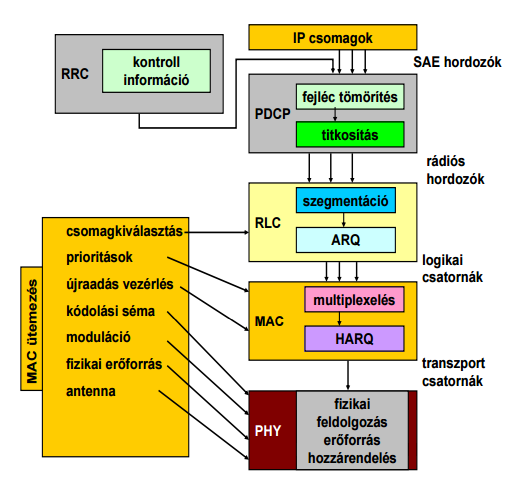 RRC (Radio Resource Control):broadcast rendszerinformáció küldésealvó és aktív UE-nek szóló információkcella (újra)választási paraméterekszomszédos cella paraméterekcsatornakonfigurációRRC kapcsolat vezérléspagingRRC kapcsolat felépítése/bontása/módosításaUE azonosító kijelölése/módosításajelzés információt vivő rádiós hordozók kezelésededikált kontroll információk továbbítása, feldolgozásaPDCP (Packet Data Convergence Protocol)IP fejléc tömörítésduplikáció detekciótitkosítás, adatintegritás megőrzésRLC (Radio Link Control)adat feldarabolás/összefűzéssorrend helyes továbbítás a felsőbb rétegek feléhiba korrekció => újraküldés vezérlésMAC (Media Access Control)hiba korrekció => hibrid-ARQ (Automatic Repeat reQuest) újraadásmultiplexing/demultiplexinguplink és downlink ütemezésPHY (Physic)fizikai feldolgozáserőforrás hozzárendelésIEEE 802.11 - WLAN: 23. 802.11 felépítése, használata, terminológia, protokoll architektúra, protokoll rétegek feladatai. Felépítés: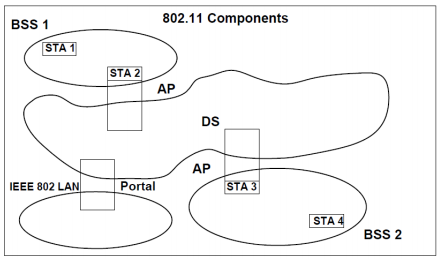 BSS (Basic Service Set)ez egy cellaIBSS (Independent): nem csatlakozik sehováSTA (Station)vezetéknélküli állomás, mely képes 802.11 rádiós protokollal kommunikálniSTA-k kommunikálnak IBSS-ben => ad-hoc módAP (Access Point)amin keresztül egy hálózathoz az STA hozzáférDS (Distribution System)az AP-ket egy elosztó hálózat köti összeESS (Extended Service Set)802.11 hálózat a felsőbb OSI rétegek számáraPortal802.11 és másik 802 LAN összekapcsolására szolgáló eszközProtokoll rétegek és feladataik:	802.11 protokoll a MAC és Fizikai réteget definiálja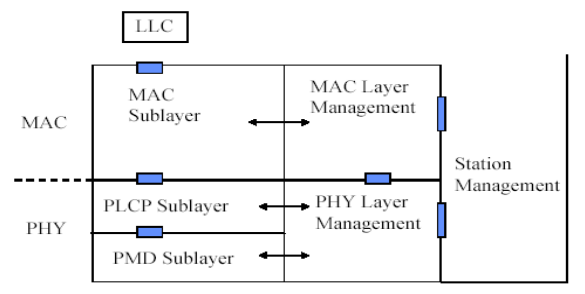 	MAC entitás:aszinkron adatátviteli szolgáltatás az LLC feléközeghozzáférés vezérlésfragmentáció/összefűzéshitelesítés/titkosításcsomagújraadásnyugtázás	MLME (MAC Layer Management Entity)szinkronizálásbeacon keretekkel BSS-ben található STA-k óráinak szinkronizálásaha van AP, akkor az ő órájáhozha nincs AP, akkor elosztott módszerteljesítmény managementroaming (cellaváltás)MAC MIB (Managent Information Base) fenntartás	PLCP (Physical Layer Convergence Protocol)közös PHY SAP-t biztosítMAC kereteket (MPDU) fizikai keretekké alakítjaClear Channel Assessment jelet biztosít	PMD (Physical Medium Dependent)moduláció és kódoláshullámforma	PHY Layer Managementcsatorna  hangolás - link adaptáció, átviteli sebesség adaptációPHY MIB fenntartás	Station Managementa MAC és PHY managmenttel működik együtt, illetve az együttműködésüket hangolja össze24. 802.11 MAC: Az elosztott és központilag koordinált közeghozzáférés működése. A rejtett terminál probléma és megoldása. DCF közeghozzáférés: https://www.youtube.com/watch?v=npRZdyy8VG8Elosztott koordinált közeghozzáférés (DCF - Distributed Coordination Function):Minden állomás (STA) ugyanazt az egyszerű szabályt alkalmazza. Vivőérzékeléssel minden STA figyeli, hogy szabad-e a csatorna, mielőtt hozzáfér.CSMA/CA (Carrier Sense Multiple Access/Collision Avoidance)keret létrejöttekor az adni kívánó állomás figyeli a közeget, hogy van-e forgalomha a közeg foglalt, más ad és elhalasztja az adását: backoff mechanizmusakkor hatékony ha a közeg nem túl terhelt, ilyenkor minimális késleltetéssel adMAC réteg adja újra a csomagot nem a felsőbb rétegek, így kevesebb késleltetés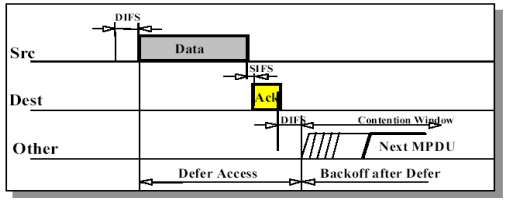 Belehallgat a csatornába, ha szabadnak érzékeli DIFS (DCF InterFrame Space) időt vár és elküldi az adatot. Ezt követően SIFS (Short InterFrame Space) idő után ACK-t vár, amit a címzett küld vissza a CRC ellenőrzése után. Nyugta vétele jelzi, hogy nem történt ütközés. (Broadcast/multicast üzenetekre nincs nyugta.) Ha nem érkezik ACK újraküldi az adatot, meghatározott sikertelen küldés után eldobja az adatot.ha foglaltnak érzékeli a csatornát, sorsol magának egy véletlen számot( 0 és CW között, CW értéke attól függ hányadszorra próbálkozik küldéssel) (CW: Contention Window). A 	backoff counter(BC)-t beállítja erre a sorsolt számra. Ez a szám azt jelöli, hogy mennyi időrést kell várakoznia (várakozási idő - backoff). Minden időrésben  csökken 1-gyel a BC. Ha a BC = 0, tehát lejár a várakozás mehet a csomag.Mikor van backoff?foglaltnak érzékelt csatorna eseténütközés eseténsikeres átvitel esetén is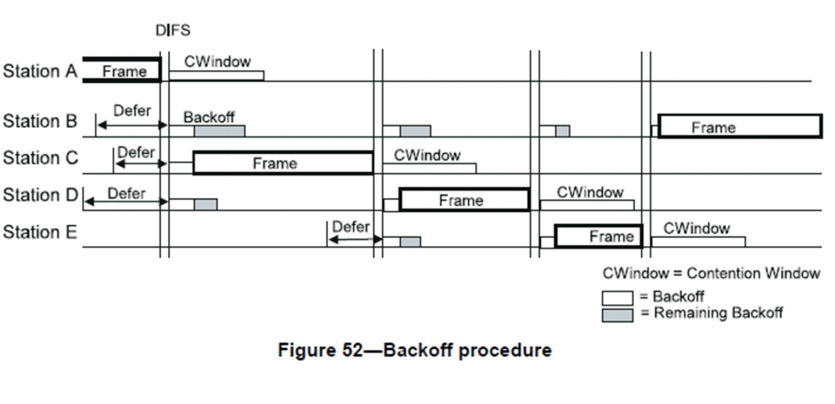 Központosított közeghozzáférés (PCF - Point Coordination Function):AP vezérli ki mikor férhet hozzá a csatornához, lekérdezésen alapul. Ez opcionálisan szerepel a szabványban, a gyártók nem nagyon alkalmazzák.Rejtett terminál probléma: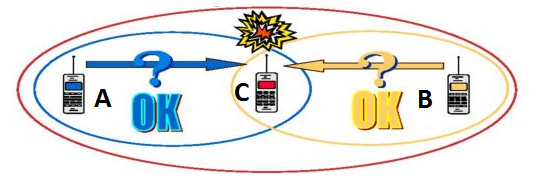 A ad C-nek. B szintén adni szeretne C-nek, azonban nem érzékeli a közeget foglaltnak, így elkezd adni. C-ben ekkor az A és B egyidejű küldése miatt ütközés alakul ki. Ennek egy megoldása, ha küldés előtt küldünk egy RTS(Request To Send)-t. Ez tartalmazza, hogy kinek akarunk majd küldeni és a küldés összidejét(összidőbe beletartozik az ACK nyugta ideje is). SIFS után a címzett válaszol (CTS - Clear To Send üzenetet küld), ha szabad. Minden terminál, aki hallja az RTS-t és CTS-t, megjegyzi és beállítja a NAV(Network Allocation Value)-ját és addig nem próbálkozik.A 802.11e QoS képes MAC kiegészítés jellemzése:Bevezeti a QoS képes terminál és AP fogalmát Bevezeti a QBSS–t (QoS Enhanced Basic Service Set)új QoS keretformátum Prioritás megállapítására mechanizmusQoS biztosításának másik lehetősége:Terhelés alatti QoS: a fizikai átviteli sebesség az igények előtt járjon  protokoll időzítések kézbentartása Itt lett definiálva a tömbösített nyugtázás(block ACK), valamint az aggregált keretek előzménye, a TxOPNo ACK: STA jelezheti ha nem kér ACK-tKözeghozzáférési módszerek kiegészítése: HCF(Hybrid Coordination Function)25. 802.11 hálózat továbbfejlesztései: 802.11a,b,g,n verziók működési alapjai. https://www.youtube.com/watch?v=SeANpj-4mFs802.11b: 1999 októberi specifikáció
2.4 Ghzes tartományt használja, több ütközés ISM sáv miatt
maximum 11 Mbps sebességre képesHigh Rate DSSS (Direct Sequence Spread Spectrum)11 Mbps áll rendelkezésre 
Tetszőleges +-1 sorozat 11 M szimbólum/s-mal (DBPSK) 
DQPSK esetén 2 párhuzamos +-1 sorozatCCK (Complementary Code Keying)8 hosszú komplex kódok: 11/8x sebességnövekedés
5.5 Mbps: 8 hosszú kód 4 bitet kódol (11/8*4) – 2 bit: Melyik kód a lehetséges 4 közül – 2 bit: DQPSK-ban mennyi fázisfordítás a chipeken11 Mbps: 8 hosszú kód 8 bitet kódol (11/8*8) – 6 bit: Melyik kód a lehetséges 64 közül – 2 bit: DQPSK szerinti fázisváltozásúEz már sokkal kevésbé zavarvédett3 darab nem átlapoló sáv lehet a 2.4 GHz-es tartománybanÁtlapolódás esetén romlik a jelminőség
Innen jött az igény a dinamikus frekvenciaválasztásra802.11a:OFDM alapú specifikáció, 1999-benDefiniálja az 5GHz ISM sávok használatát54 Mbps sebességre képesmivel magasabb frekvenciát használ, mint a b verzió, ezért a hatótávolsága kisebb(nagyjából a harmada)(magasabb frekvenciákon nagyobb a csillapítás)Bevezeti az adaptív csatornakódolást és modulációtA nagyobb funkcionalitás miatt bonyolultabbá válikA jó vételhez jól kell ismerni a csatorna állapotát és fejlett fizikai eljárásokat kell futtatni Teljesen új rádiós interfészNem kellett igazodni a 802.11b-hez, teljesen új 20 MHz-es sávok az 5GHz-es tartományban64 pontos FFT802.11g:2003 júniusi release802.11 b továbbfejlesztése54 Mbps sebességre képes, megegyezik az 802.11a sebességévelFelmerült az igény a 2.4 GHz sávban való OFDM működésre – Lassan terjedtek a korábbi verziók További igény: visszafelé kompatibilis legyen – Azaz „Extended Rate” működés – Fizikai fejlécek megegyezzenek a 802.11b –val – Utána az adat rész lehessen 802.11a, vagy b kompatibilisEzeket valósítja meg a 802.11g szabvány – DSSS-OFDM fizikai rétegEnnek ára a nagyobb fizikai réteg overhead – Viszont legacy 802.11 és 802.11b tud együttműködniTöbbféle verzió együttélése esetén:– A rendszer összátvitelét rontják a korábbi verzióval működő eszközök – Hiszen időt foglalnak, de kevés adatot visznek át 802.11n:2009 októberi relasetámogatja a 2.4/5 Ghzes sávokat600 Mbps-ra képesKeret aggregáció: több MAC keret összevonása és együttes elküldése2 us redukált keretközti idő RIFS ->  csak zöldmezős módon (Azaz csak 802.11n képes készülékek, és mind tudja a RIFS-et)Szélesebb csatorna: 40 MHz ->  csak zöldmezős módonMIMO: többantennás technikák alkalmazásaA maximális kerethossz megnövelve 65535 byte–ra (korábban 4095)Csoportos nyugtázás AP üzemmódok:HT (High Throughput) formátum: zöldmezős mód:A beacon és kontroll keretek mennek 20 MHz-enLegacy ezközök nem tudják használniNem-HT formátum: visszafelé kompatibilis működés Tulajdonképpen 802.11 a/gNincs 40 MHz csatornahasználat, még akkor sem, ha lenne ilyen képességű terminálKevert HT formátum: 802.11n klienseknek HT, többieknek nem-HT Hasonlóan a 802.11g-nélA fizikai előtag 802.11a/g-nek megfelelőKell egy elsődleges 20 Mhz csatorna, ezeken történik a régebbi eszközök kiszolgálása, valamint a beacon, management és kontroll keretek küldése Az n-es készülékek 40 MHz-n802.11 acÚj szabvány, amely még nagyobb átviteli sebességet biztosít Nagyfelbontású videó AR alkalmazások Nagyobb rendszerthroughput, azaz több felhasználó Adatsebesség növelésének alapelve: „brute force” Szélesebb sáv Nagyobb állapotszámú moduláció Több térben multiplexált adatfolyam 5GHz –es sáv ezért, a 2.4 GHz-en nincs elég 2.4 GHz-beli működés nem is definiált az ac -ben Amúgy is eléggé „zsúfolt” a 2.4 GHz Visszafelé kompatibilitás az 5GHz-n a,n terminálok Továbbá kifinomultabb eljárások Ez az 5G WiFiA definíció: VHT (Very High Throughput) Definiált sávszélesség konfigurációk: 20, 40, 80, 160 MHz (szomszédos 20 MHz-enként) 80 + 80 MHz, két 80 MHz nem szomszédos sáv Visszafelé kompatibilitás (sávszélesség tekintetében) A fizikai keret előtagja 20 MHz 802.11a formátumban megy Minden 20 MHz részcsatornában Érzékelni tudják a legacy készülékekOFDM mint eddig, itt is van rövid prefix Relatíve még kevesebb pilot segédvivő Több, mint kétszeres növekedés a sávszlesség duplázásával Sebességek így (MIMO nélkül):  80 MHz -> 325 Mbps (2*802.11n -> 300 Mbps lenne) 160 MHz -> 650 Mbps Bevezetik a 256 QAM –et, max 5/6 kódolással 433.3 Mbps, illetve 866.6 Mbps A 256 QAM nagyon zajérzékeny Kiváló RF jelfeldolgozás kell hozzáTérbeli multiplexálás Maximum 8 párhuzamos adatfolyam Nyolcszoros adatsebesség Elvi maximum a 6933.3 Mbps 160 MHz, 256 QAM A vevőben (mobiltelefon, laptop, színestévé) ehhez 8 antenna, legalább fél hullámhossznyira egymástól De inkább egész (6 cm) 8 vételi jelfeldolgozási lánc Többfelhasználós (Multi User) MIMO Több adó és több vevő (MIMO) szükséges A több, párhuzamosan küldött jel több kliensnek szól A gyártók tipikusan beleteszik a 2.4 GHz n és 5 GHz n/ac technológiákat Szimultán működés a két sávban Van aki erre mondja, hogy MU-MIMO, de nem igaz Illetve összeadják az egyes sávokban elérhető elméleti maximális sebességeket Háromsávú működés 2.4 GHz (ISM) és két sáv 5 GHz-en (U-NII)Bluetooth: 26. Bluetooth (dual mode) architektúra fontosabb elemei és szerepük. https://www.bluetooth.com/specifications/bluetooth-core-specification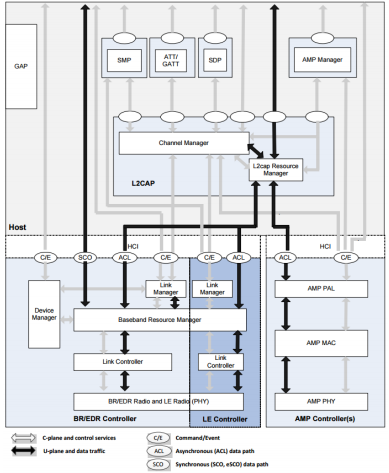 Host specifikus architektúra blokk:	L2CAP (Logical Link Control and Adaptation Protocol)elrejti az alsóbb rétegek Bluetooth specifikus jellemzőit a felsőbb rétegek elől és csomag  szintű illesztést biztosít a felsőbb rétegek számáraL2CAP csomagok sokkal nagyobbak lehetnek mint a Baseband csomagok, ezért szegmentálásra lehet szükségL2CAP csatornák kezeléseAdatfolyamok és service-specifikus információk átviteleA távoli (peer) eszköz Channel Managerével (CM) tart fenn kapcsolatotErőforrások kezelése	SDP (Service Discovery Protocol)célja az egyes szolgáltatások protokollfüggőségeinek felderíthetővé tétele bármely fél általService RegistryAz eszközökön definiált Service leírók felderítését teszi lehetővé 	AMP (Alternative MAC/PHY) Manager ProtocolTávoli eszközökön található AMP-ok felderítése 	GAP (Generic Access Profile)Alap Bluetooth funkcionalitások definiálása 	SMP (Security Manager Protocol)Biztonsági mechanizmusok megvalósítása 	ATT/GATT		ATT (Attribute Protocol)Szerver/kliens modellen alapuló protokollt határoz meg		GATT (Generic Attribute Profile)ATT-beli szerepekhez tartozó funkciók definiálásaBR/EDR/LE-specifikus architektúra blokkok:	Device ManagerGAP által definiált funkciók megvalósítása	Link ManagerLogikai linkek felépítése, kezelés, módosítása, frissítése2 link menedzsment entitás között teremt kapcsolatottávoli eszközök képességeinek felderítéseteljesítménykímélő üzemmódok, biztonság, QoS	Baseband Resource Manageralapvető eljárásokat definiál a Bluetooth eszközök egymás közötti kommunikációjának megvalósításáhozAlapvetően: AZ ütemező, ki, mikor, melyik csatornán, hogyan küldhet	Link ControllerA Bluetooth kapcsolat koordinációját végziL2 (MAC) adatcsomagok „értelmezése”LE-n: Link Layer Protocol megvalósításaBR/EDR esetén: Link Control (Baseband) funkciók megvalósítása	PHYCsomagok küldése és fogadása a megfelelő fizikai csatornákonFHSSAMP-specifikus architektúra blokkok:	AMP PAL (Protocol Adaptation Layer)	AMP MAC	AMP PHYHost-Controller Interface (HCI):Inkább interfész, mint protokoll arra az esetre, ha Host és a Controller specifikus funkciók külön vannak implementálva (pl. Bluetooth Dongle)A HCI szabványos felület a Host eszközök számára a szabványos BR/EDR/LE/AMP specifikus rétegek eléréséreControllerek „felett” értelmezhető alapvető logikai transzportok:	ACL (Asynchronous Connection-oriented Logical Transport)Aszinkron, kapcsolat-orientált adatátvitelhez 	SCO, eSCO (Synchronous Connection-Oriented)Szinkron, kétirányú, kapcsolat-orientált adatátvitelhez	C/E (Commands/Events)Parancsok, válaszok, események aszinkron jelzéséhez27-28. Hagyományos Piconet és Scatternet fogalma és működése. Piconet: ad-hoc mukodes1 master, maximum 7 slaveParked eszközből akár több is lehet, mint 7!Kommunikációt a master vezérli:Minden slave hozzá szinkronizálja az órájátBasic Piconet Channel: véletlen frekvenciaugratás sorozat, 79 darab van belőleAdapted Piconet Channel: minimum 20 Basic Piconet Channel-ből állIdőben koordinált hozzáférésMaster minden páros időszelettel rendelkezik, a páratlanokat a slave-ek között osztják ki + 1 dedikált broadcast csatorna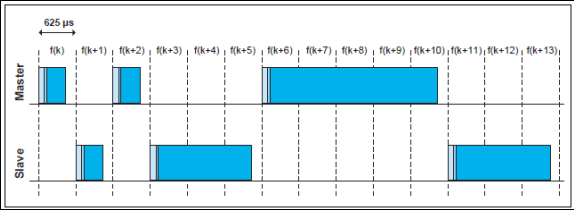 Scatternet: több összekapcsolt piconet (közös node-ok)Olyan frekvenciaugratási sorozat szükséges, amik nem ütköznekEltoljuk minden piconet-beli hop-okat offszetekkelJobb a throughput, mintha sok független piconet-tel dolgoznánkNem megoldható ütközésmentes átvitel -> előbb-utóbb átlapolnak a frekvenciaugratási mintákALOHA-jellegű átviteli sebesség-node szám görbét kapunkEgy eszköz több piconetnek is a tagja lehet, akár úgy is, hogy egyikben master, a másikban slaveHagyományos és LE fizikai réteg: moduláció és frekvenciaugratás. Hagyományos:Modulációk Basic Rate (BR): GFSK (1 Mbps) Enhanced Data Rate (EDR): DQPSK (2 Mbps), 8DPSK (3 Mbps)Frekvenciaugratásos szórt spektrum (FHSS) 1600 hop/s – 625 us/szimbólum 79 db 1 MHz-es vivő , f=(2402+k) MHz , k=0,1,..78 LE:ModulációGFSK (1 Mbps)40 db 2 MHz-es frekvenciasáv 3 db Advertising csatorna37 db Data csatorna 29. BLE Link Layer állapotgép és az állapotoknak megfelelő működés.BLE Link Layer Állapotgép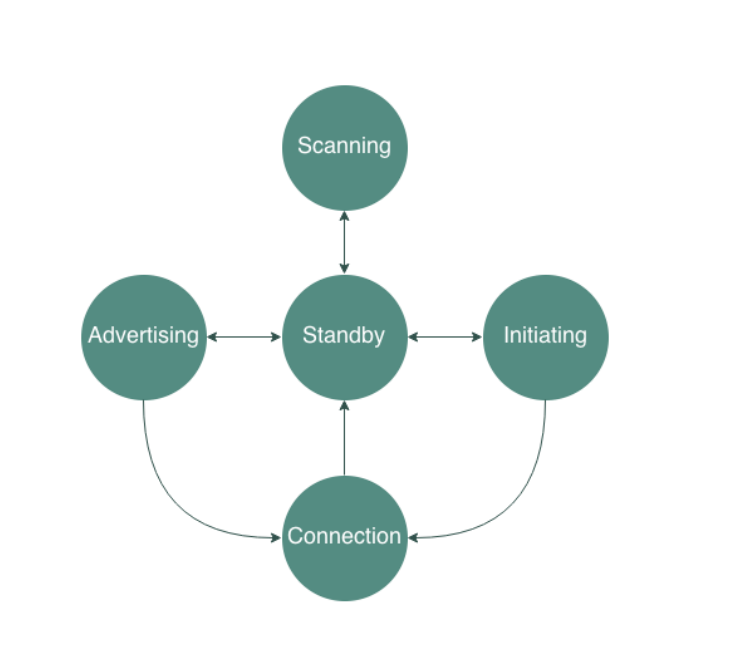 Advertising:a felderíthetőség állapotahirdetmények sugárzása az advertising eventekbenScanning:a felderítés alapfolyamatahallgatózás az advertising csatornákonlehet aktív vagy passzív folyamataktív ha SCAN_REQ PDU segítségével több információt szeretnénk kinyerni az eszközbőlpasszív, ha nemInitiating:kapcsolatfelépítés kezdeményezésehirdetési csatornákon CONN_REQPDU küldése, majd Connection állapotban Master szerepConnection:Data csatornák és Data Channel PDU-k használataConnection eventek időzítéseiStandby5G: 30. 5G New Radio numerológia fogalma, jelentősége. Hogy befolyásolja ez a keretszekezetet? 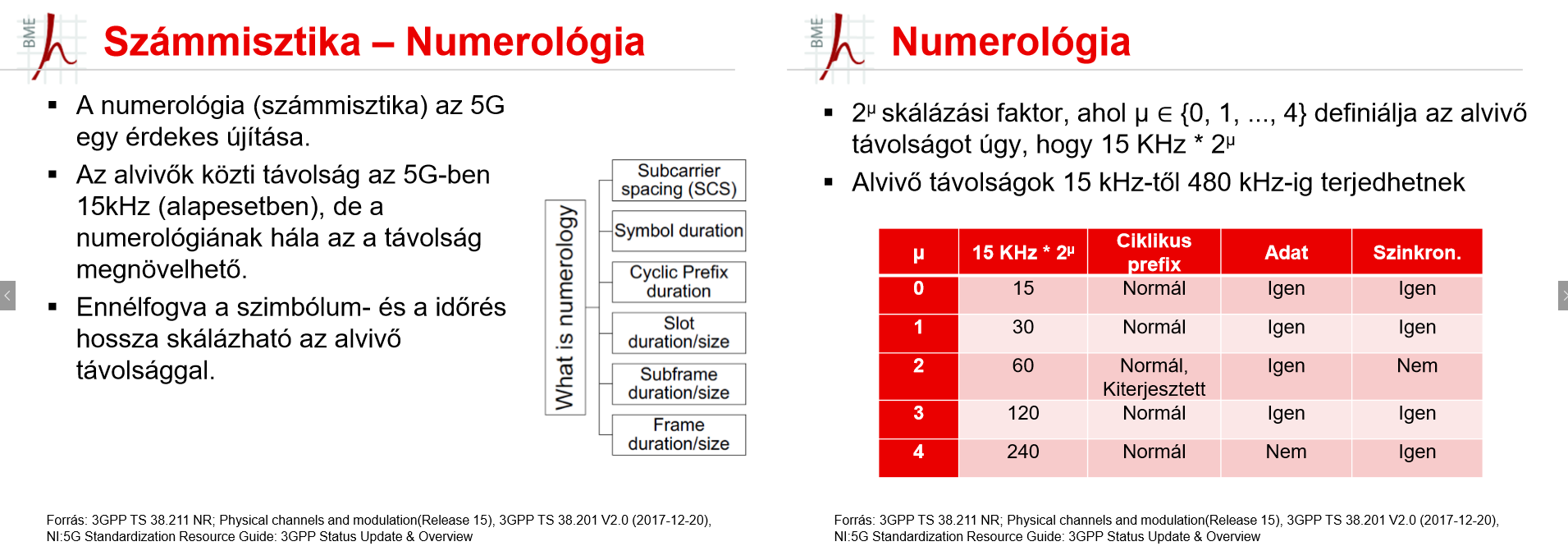 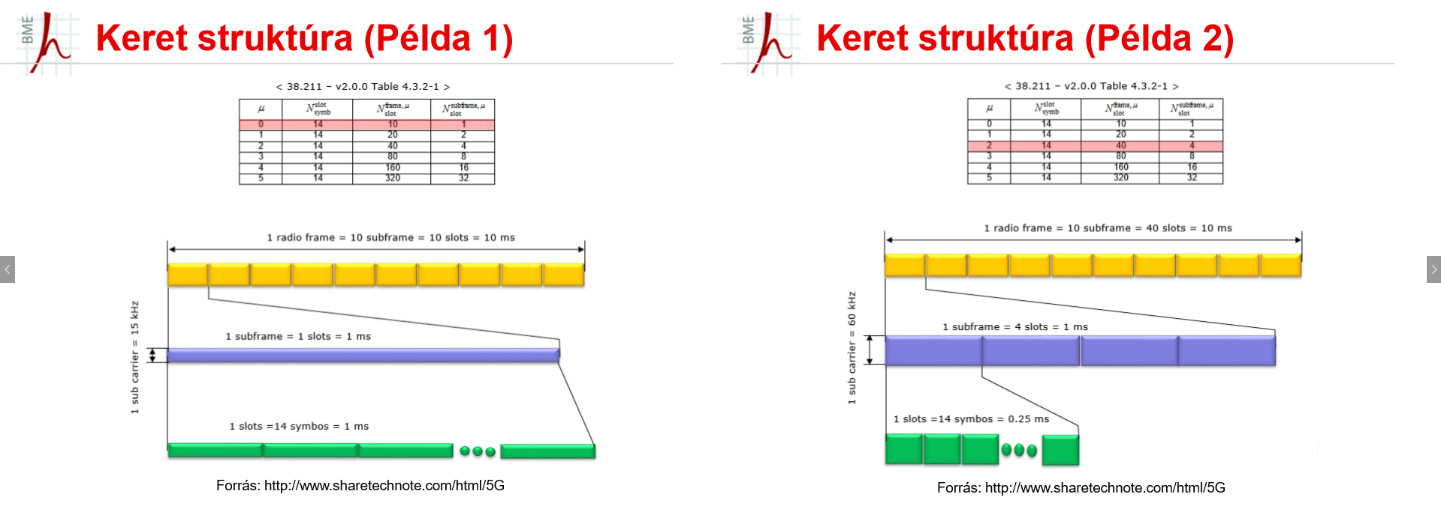 31. 5G architektúra (NG-RAN és 5GC), milyen változások jelentek meg a 4G SAE-hez képest. 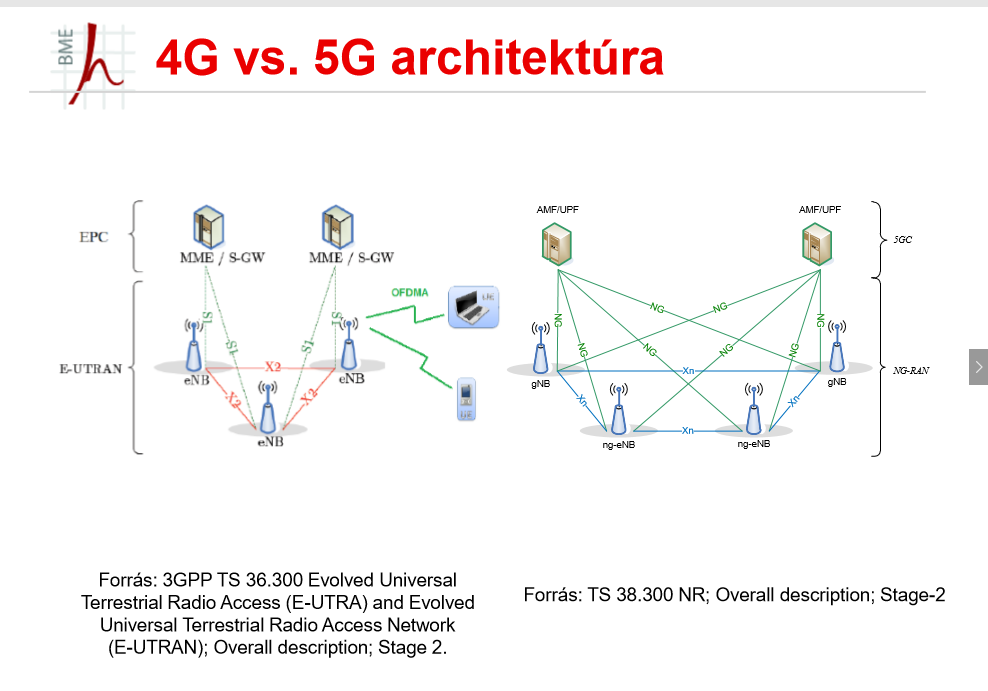 32. Milyen módszereket definiáltak az 5G-ben az alacsony késleltetésű kommunikáció megvalósításához? Minislot, változtatható alvivő távolság33. Többantennás technikák: diverziti, beamforming, térbeli multiplexálás és MU-MIMO. 34. LP-WAN technológiák ismertetése: EC-GSM, NB-IoT, LoRaWAN.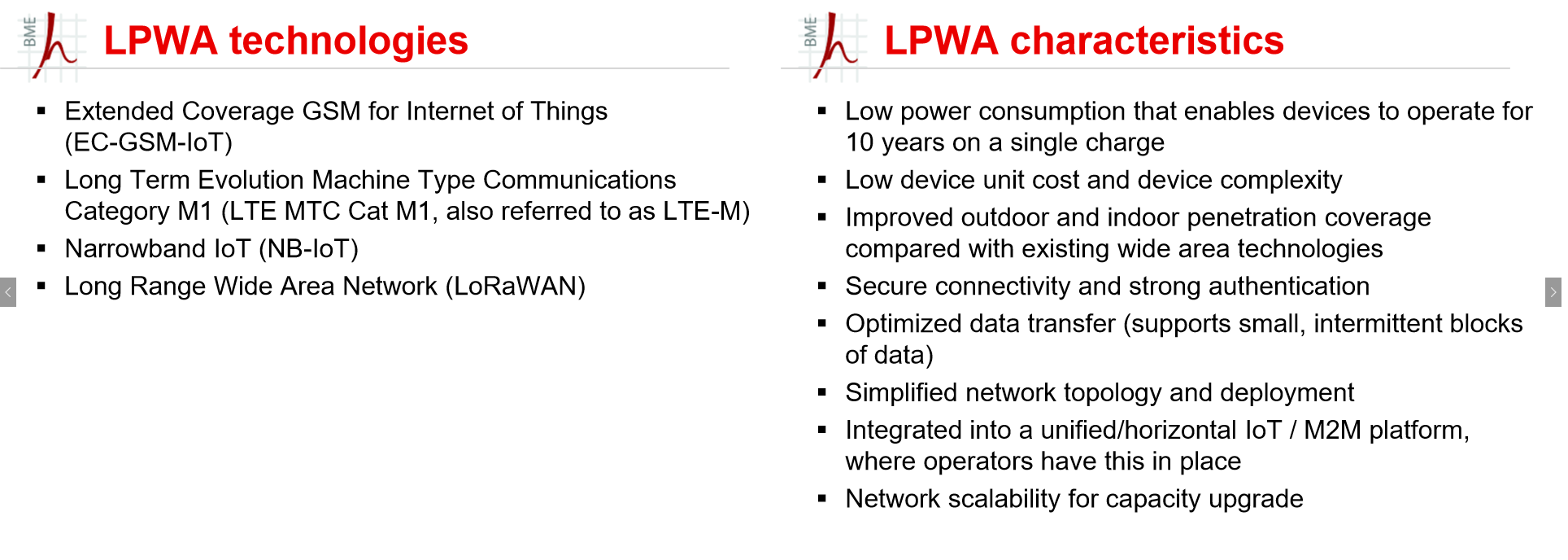 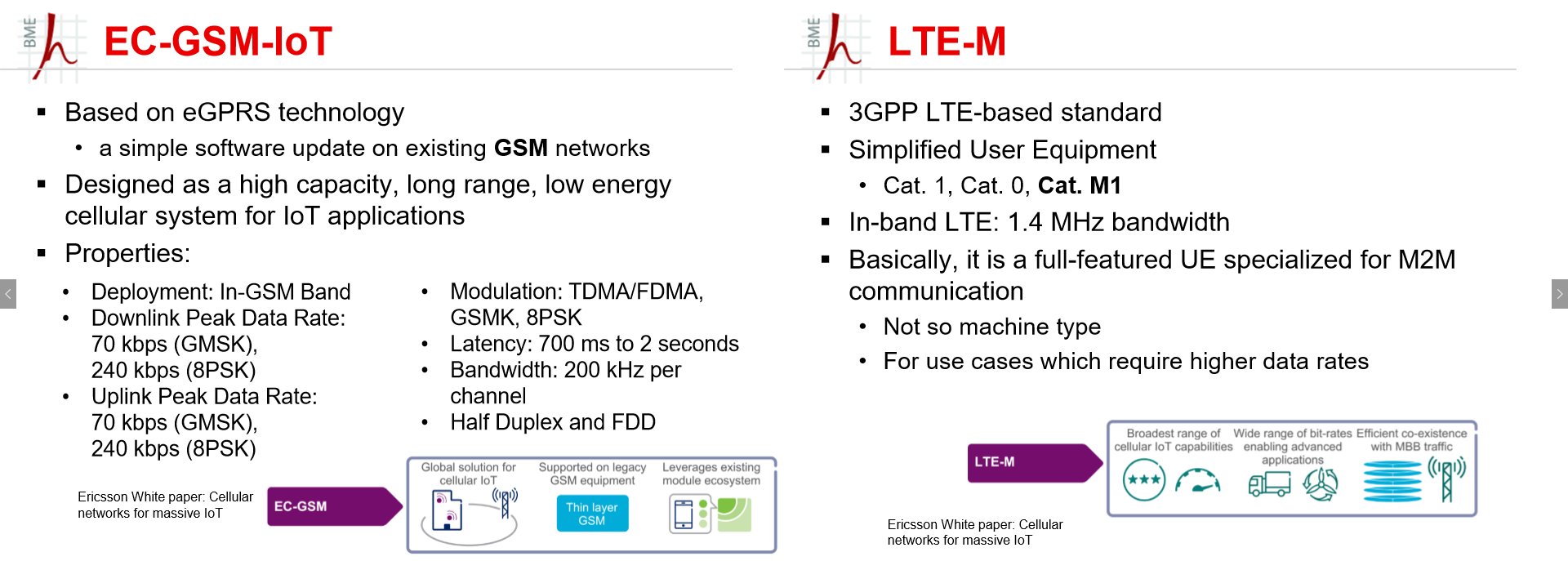 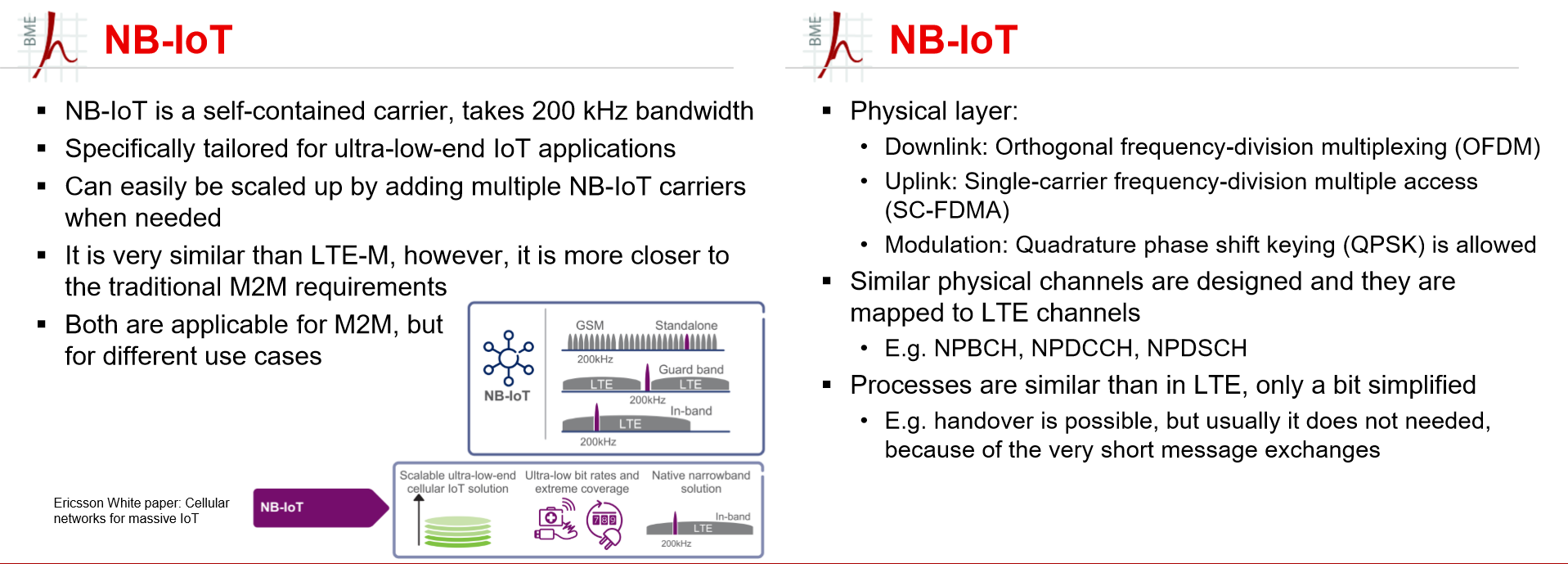 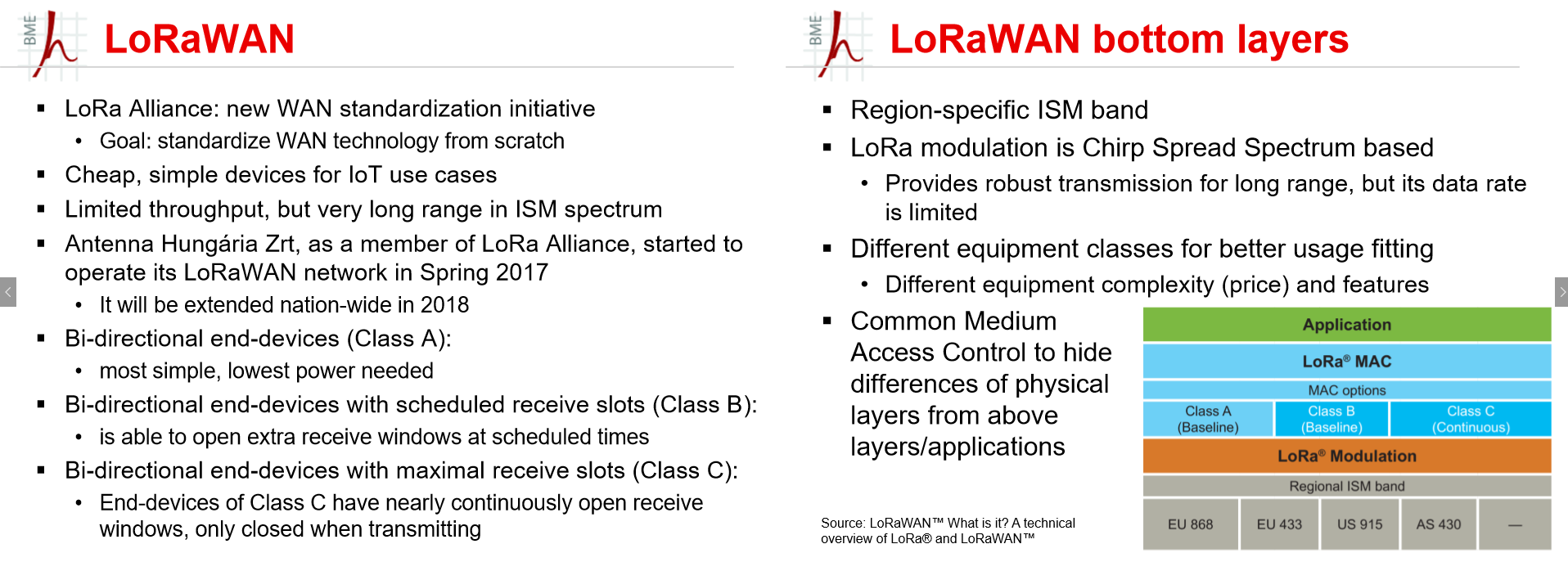 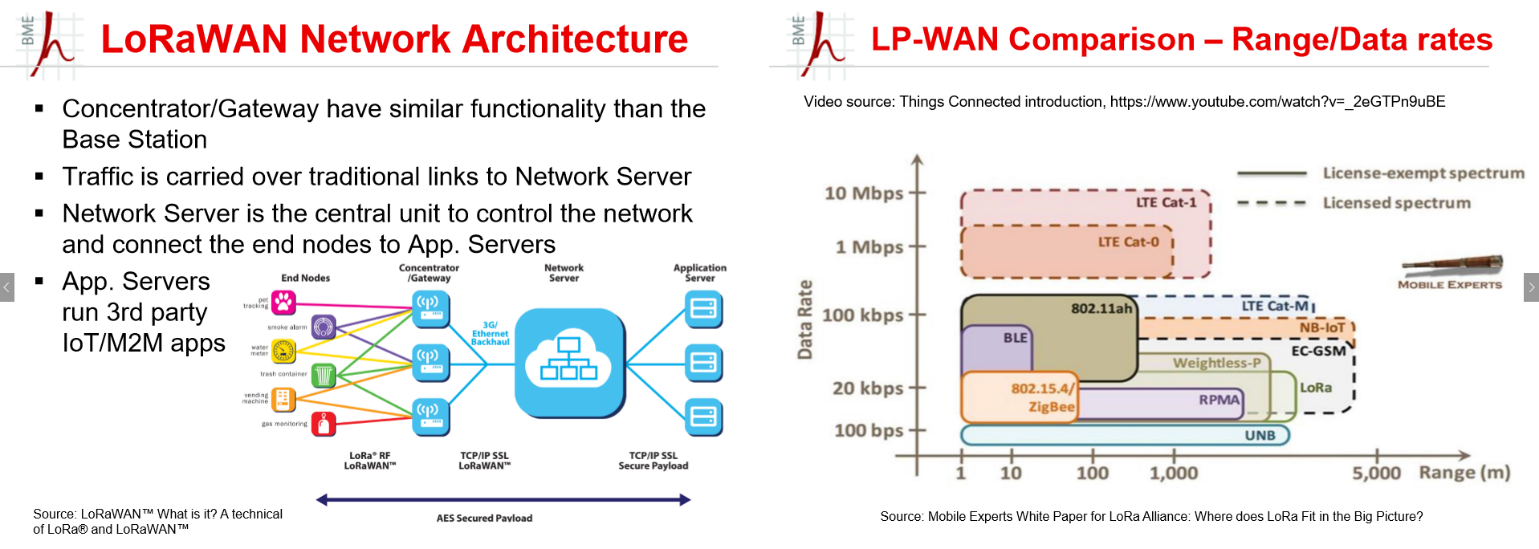 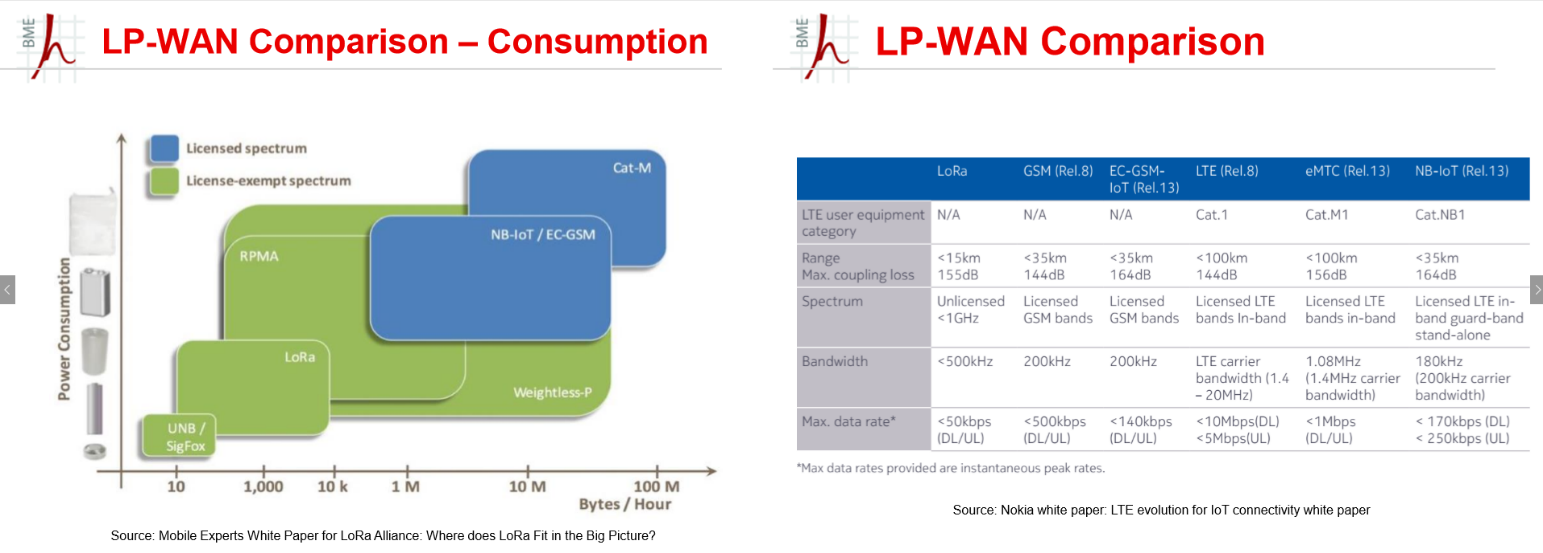 UMTS - Universal Mobile Telecommunication System